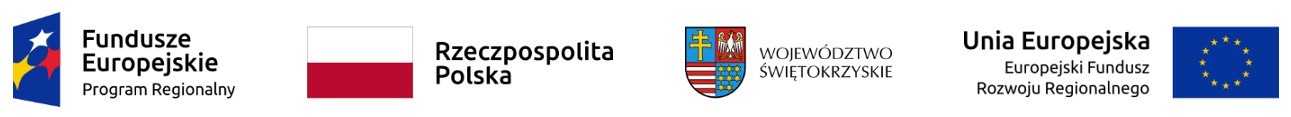 Dodatek nr 5 do SWZZnak sprawy: AZP.2411.218.2022.JG  					 Zamawiający:Świętokrzyskie Centrum Onkologii w Kielcach25-734 Kielce, ul. Artwińskiego 3Wykonawca:..................................................................(nazwa i adres Wykonawcy)	OŚWIADCZENIE O AKTUALNOŚCI OŚWIADCZENIA SKŁADANEGO NA PODSTAWIE ART. 125 UST 1 USTAWY Z DNIA 11 WRZEŚNIA 2019 R. PRAWO ZAMÓWIEŃ PUBLICZNYCHNa potrzeby postępowania w sprawie udzielenia zamówienia publicznego w trybie przetargu nieograniczonego na rozbudowę infrastruktury macierzowej Świętokrzyskiego Centrum Onkologii w Kielcachja/my (imię i nazwisko) ......................................................................................jako upoważniony/upoważnieni przedstawiciel/przedstawiciele* Wykonawcy.........................................................................................................................(nazwa i adres wykonawcy)Oświadczam/y, że informacje zawarte w oświadczeniu, o którym mowa w art. 125 ust. 1 ustawy z dnia 11 września 2019 r. Prawo zamówień Publicznych przedłożonym wraz 
z ofertą na formularzu Jednolitego Europejskiego Dokumentu Zamówienia (JEDZ), w zakresie podstaw wykluczenia z postępowania wskazanych przez zamawiającego, o których mowa w: art. 108 ust. 1 pkt 3 ustawy, art. 108 ust. 1 pkt 4 ustawy, dotyczących orzeczenia zakazu ubiegania się o zamówienie publiczne tytułem środka zapobiegawczego, art. 108 ust. 1 pkt 5 ustawy, dotyczących zawarcia z innymi wykonawcami porozumienia mającego na celu zakłócenie konkurencji, art. 108 ust. 1 pkt 6 ustawy,oraz w oświadczeniu przedłożonym wraz z ofertą wg wzoru zawartego w Dodatku nr 7 do SWZ, w zakresie podstaw wykluczenia z postępowania wskazanych przez zamawiającego, o których mowa w:art. 7 ust. 1 ustawy z dnia 13 kwietnia 2022 r. na podstawie art. 7 ust. 1 ustawy z dnia 13 kwietnia 2022 r.  o szczególnych rozwiązaniach w zakresie przeciwdziałania wspieraniu agresji na Ukrainę oraz służących ochronie bezpieczeństwa narodowego (Dz. U. z 2022 r. poz. 835),art. 5k rozporządzenia Rady (UE) nr 833/2014 z dnia 31 lipca 2014 r. dotyczącego środków ograniczających w związku z działaniami Rosji destabilizującymi sytuację na Ukrainie,są nadal aktualne.UWAGA:Oświadczenie musi być opatrzone przez osobę lub osoby uprawnione do reprezentowania wykonawcy kwalifikowanym podpisem elektronicznym.